        TÜRKİYE ATLETİZM FEDERASYONU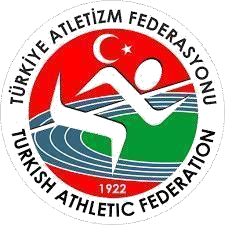 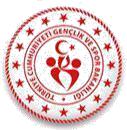 UZAKTAN EĞİTİM ÇOCUK KORUMA VE ÇOCUK ATLETİZMİ EĞİTİM PROGRAMI08-10 Eylül 202208-10 Eylül 2022 tarihinde gerçekleşecek olan ‘‘Çocuk Koruma, Çocuk Atletizmi Eğitim Programı ve Çocuk Atletizmi Uygulama Eğitimi ’’ konu başlıklı Uzaktan Seminerine katılmaya hak kazanan kursiyerlerin listesi aşağıda yer almaktadır.Söz konusu eğitimin ilk iki günü (08-09 Eylül 2022) Uzaktan Eğitim ile Zoom Uygulaması üzerinden gerçekleşecektir (Tüm kursiyerlerin katılması zorunludur).Yüz yüze eğitim 10 Eylül 2022 tarihinde Sakarya’nın Hendek ilçesinde Hendek Belediyesi Nikah ve Toplantı Salonu’nda (Kadriye Mah. 6006. Sok. No:18 Hendek/Sakarya) gerçekleşecektir. (Tüm kursiyerlerin katılması zorunludur).Seminerin gerçekleşeceği Zoom Uygulamasına giriş sırasında kullanılacak olan Webinar ID ve Password (Şifre) aşağıda adı geçen kursiyerlerin sisteme kayıt oldukları E-Posta adreslerine gönderilecektir.Gelen Webinar ID ve Şifreyi Gereksiz ya da Spam klasörlerinizde de kontrol etmeniz rica olunur.08 Eylül 2022 tarihindeki Çocuk Koruma Programının yayını 15.00’de başlayacak olup, yayına 14.40 itibariyle giriş yapmanız gerekmektedir.Gerçekleşecek olan Seminer için gönderilmiş olan Webinar ID ve Password (Şifre) E-Posta adresine ulaşmadığını düşünen kursiyerlerimiz kubra.islak@taf.org.tr adresine 07 Eylül 2022 saat 14.00’e kadar geri dönüş yapmaları gerekmektedir.Zoom yayınına giriş yaparken adınızı ve soyadınızı eksiksiz ve doğru olarak yazmanız yoklama alınacağı için önem teşkil etmektedir.Uzaktan ve Uygulama Eğitimi verilen derslerde yoklama yapılacak, yoklamada 1 derse bile girmeyen katılımcılar yok sayılacak ve kurs ile ilişiği kesilecektir. (Ücret iadesi olmayacak ve bir sonraki kursa aktarımı sağlanmayacaktır.)Kurs programı ve uzaktan eğitim hakkında katılımcılara yeterli bir süre öncesinde bilgi verildiğinden, kursa katılımınızla ilgili herhangi bir mazeret kabul edilmeyecektir.Kursun ilk iki günü Uzaktan Eğitimle gerçekleşeceği için, bulunacağınız yerde yeterli hızda internet bağlantısı ve donanım olması gereklidir. Internet imkânlarından kaynaklı sorunlar mazeret olarak kabul edilmeyecektir. Her ne kadar eğitimi akıllı telefon veya tabletten takip etmeniz olası olsa da tavsiye edilmemektedir. Bu yöntem kaynaklı olumsuzluklar mazeret olarak sunulamazZOOM UYGULAMASI KULLANIM ŞEKLİİlk olarak www.zoom.us adlı internet sitesinden Zoom uygulamasını indirerek Seminer Öncesinde Telefon veya Bilgisayarınızda uygulamayı hazır ediniz.Uygulamayı açtıktan sonra join ikonuna tıklayarak E-posta adresinize Federasyonumuz tarafından gönderilen Webinar ID ve Password (Şifre) ile yayına katılım sağlayabilirsiniz.Zoom yayınına giriş yapılırken katılımcının adı ve soyadı eksiksiz ve doğru olarak yazılmalıdır.TÜM SORU VE CEVAPLARINIZ İÇİNkubra.islak@taf.org.tradresine yaşadığınız problemi belirten E-Posta gönderiniz.KATILIMCI LİSTESİKATILIMCI LİSTESİKATILIMCI LİSTESİKATILIMCI LİSTESİNOADI SOYADINOADI SOYADI1ALİ YILDIRTAN36MUHAMMET YAZICI2ABDULHAMİT YILMAZSOY37MURAT SAKAL3ABDULKADİR BİLGİR38MÜSLÜM GÜZEL4ALİ RIZA ALBAYRAK39NUH AKTAŞ5AYETULLAH BAZ40NURSENA DEMİRALAY6AYSEL ZOR41OĞUZ BİRİNCİ7AYTEKİN ALEMDAR42ONUR TEKTAŞ8BEYZA YILDIZ43ÖMER AKTAŞ9BURAK ERDEM44ÖNER BEDEN10BURAK GÜNEŞ45RABİA YAREN KOÇAK11BURCU ALTINSOY46RAMAZAN AHMET DEMİR12DİLAN ATAK47RAMAZAN YÜCAL13DOĞUKAN KOCAMAN48RIDVAN AKMAN14ELİF İŞEN49RUMEYSA ÖKDEM15EMİNE YILMAZ50SADIK SARI16ERMAN GÖÇMEN51SALİH AYTEKİN17ESLEM TÜM52SEDANUR USLU18ESRA AKSU53SELİM FATMA KİRPİTÇİ19ESRA HAFİF54SELİME GÖKSU ŞİDDET20ESRA YILMAZ55SERHAT MÜLDÜR21FERDİ GÖYMEN56SUDE TÜM22GÜLSÜM ULU57ŞEVKET ŞAMİL GÖKTÜRK23HALİL GENÇ58TÜRE AKYOL24HALİL İBRAHİM AKTAŞ59ULVİ ANCAK25HASAN AVCI60VOLKAN TOĞRAK26HİLAL MÜLDÜR61YASEMİN KÜÇÜKER ÇEÇEN27İBRAHİM BAYSEL62YUNUS ALİ KENAROĞU28İLKER AKBAYIR63YUNUS ÇOLAK29KAAN ERYATAR64YUNUS ÖZEL30MEHMET CAN YAĞLICI65YURDANUR ELVAN SARGIN31MEHTAP IŞIK66AHMET İHSAN TEKECİ (ÇOCUK KORUMA)32MERVE UYAR 67HAKAN ALAKUŞ (ÇOCUK KORUMA)33METİN CAN KESKİN68CEYDA KIRATLI (UYGULAMA EĞİTİMİ)34MUHAMMED KIZMAZ69ÇAĞLA KAYA (ÇOCUK KORUMA VE ÇOCUK ALETİZMİ ZOOM)35MUHAMMET BAYRAKTAR